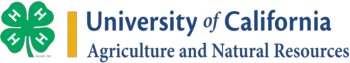 Mendocino County 4-H Program Scholarship ApplicationAll applications must be turned in by Parent or Guardian of Applicant(s) to the UCCE Cooperative Extension Mendocino County Office on 890 N. Bush, Ukiah, CA 95482. Deadline for ALL Projects: October 1st4-H Club Applying For: _________________________________________      Date: ____________________Parent or Guardian Full Name: ______________________________________________________________Mailing Address: ___________________________________   Phone Number: ________________________ _______________________________________________ Email: ______________________________________4-H Applicant Name(s):	          Age	                 Will you be participating in a market animal project?  First Name: ___________________  ____  Last Name: _______________________	 Yes      NoFirst Name: ___________________  ____  Last Name: _______________________	 Yes      NoFirst Name: ___________________  ____  Last Name: _______________________	 Yes      NoPlease briefly explain reasons for applying: (ex: financial situation, current hardships, etc.). ______________________________________________________________________________________________________________________________________________________________________________________________________________________________________________________________________________________________________If approved, please indicate below what amount of the youth enrollment fee you are able to fund: $_________Please do not make any payments towards enrollment fees until status of scholarship is confirmed By signing below, I certify all information provided is true.Parent or Guardian Signature: _________________________________________________________This application will be reviewed and determined by the Mendocino County 4-H Executive Council and will notify applicant of their scholarships shortly after deadline. If approved, payment of enrollment fees (if any) through scholarship should be made to The Mendocino 4-H Council and not through the ClubsPlease contact Jessica Farfan at jfarfan@ucanr.edu or 707-972-8788 if you have any questions or concerns regarding the application process.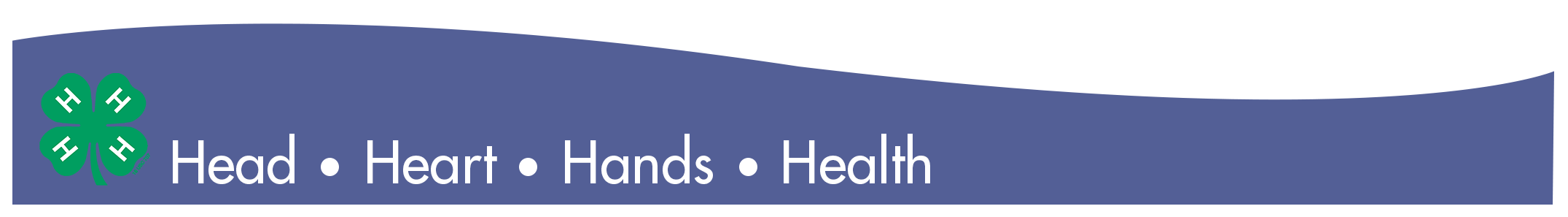 